Annual Curriculum Overview – 2021-22               Class: 5/6                     Teacher: Mr Hockaday and Miss Thomas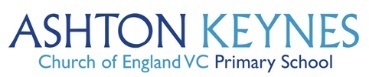 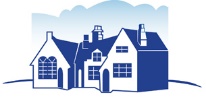 SubjectTerm 1  (7 weeks)Term 2  (7)Term 3  (7.5)Term 4 (6)Term 5 (5)Term 6 (7)ThemesA seed is sleepyLooking at the diversity of our world.Learning metaphor First 2 weeksFloodlandsFloodland - global warming BeowulfBeowulfTom’s Midnight garden.Aware of our world weekY6 RESIDENTIALY5 RESIDENTIALTom’s Midnight garden.Aware of our world weekY6 RESIDENTIALY5 RESIDENTIALChristian ValueGenerosityCompassionPerseveranceJusticeFriendshipRespectEnglishY6 only – reflective pieces based on The IslandY5 only- reflective pieces based on The Journey4 weeksDiariesNewspaper reportsCharacter descriptionsNarrative – dystopia literatureLetters - could be linked to Practical ActionY6 only – reflective pieces based on The IslandY5 only- reflective pieces based on The Journey4 weeksDiariesNewspaper reportsCharacter descriptionsNarrative – dystopia literatureLetters - could be linked to Practical ActionFairytalesMyths (Beowulf)Stories from different viewpointsDiary entries/ Non-chronological reportsPersuasive writing – lettersFairytalesMyths (Beowulf)Stories from different viewpointsDiary entries/ Non-chronological reportsPersuasive writing – lettersY6 – SATs preparation Grammar focus Y5 – Holes – persuasive writing (brochures)Highway man - Poetry focus, narrativeNewspaper reports Y5Information texts Y6Tom’s Midnight garden.Newspaper reports (Y6)Non-chronological reportsBiographiesMathsPlace valueAddition and subtractionMultiplication and divisionStatistics (Year 5)Multiplication and division (Cont.d Year 5)Prime numbers (Year 5)Fractions (Y6)Percentages (Y6)Decimals (Y6)Measures (Y6)Fractions and decimals (Y5)Percentages (Y5)Perimeter and area (Y5)Algebra, ratio and statistics (Y6)SATS revision and preparation (Y6)Measures (Y5)Position and direction (Y5)GeometryMeasures continued (Year 5)ScienceEarth and SpaceEarth and SpaceForces and magnetsAnimals and HumansIncluding evolutionProperties and changes of materialsProperties and changes of materialsComputingY5 – We are game developers Y6 - We are toy makersY5 – We are cryptographers Y6 - We are computational thinkersY5 – We are architects Y6 - We are publishersY5 – We are web developersY6 - We are connected.Y5 – We are adventure gamersY6 - We are advertisers Y5 – We are VR designersY6 – We are AL developers.HistorySaxons and VikingsSaxons and VikingsGeographyGlobal Warming – climate zones – What is climate, what is weather? cafodHuman and physical featuresGlobal Warming – climate zones – What is climate, what is weather? cafodHuman and physical featuresEurope – Scandinavia- contrasting localities.Geographical languageSeas, oceans and rivers - tidesR.E.Y5 – Are Sikh stories important today?Y6 –. Do beliefs in Karma, Samsara and Moksha help Hindus lead good lives?Y5 Christianity - Understanding Christianity – IncarnationY6 Christianity - Understanding Christianity – Incarnation- digging deeperY5 Sikhism - How far would a Sikh go for their religion?Y6 What is the best way for a Muslim to show commitment to God?Y5 Christianity – Understanding Christianity – Salvation.Y6 Christianity - – Understanding Christianity – Salvation digging deeperY5 How can Brahman be everywhere and in everything? HinduismY6 Islam - How do Hadith guide Muslims through the journey of life?Y5 God UKS2                  What does it mean if God is holy and loving?Y6 Understanding Christianity – Creation- digging deeper.Art & DesignDrawingPaintingPrint-makingPrint-makingTextilesTextilesDesign TechnologyY5 – Mechanical systems pop-up bookY6 – navigating the worldY5 – monitoring devicesY6 – come dine with meY5 – food – what could be healthier?Y6 - playgroundsY5 – bridgesY6 - waistcoatsY5 – stuffed toysY6 – steady hand gamesY5 – electronic greetings cardsY6 – automata toysP.E.Mr TannerYear 6 PE and fencingMr TannerMr TannerMr TannerMr TannerMr TannerMusicLivin’ on a prayerClassroom Jazz 1Plastic project-Year 6Make you feel my loveNotation – Year 6 The Fresh Prince of Bel-AirDancing in the StreetReflect, rewind and replayP.S.H.C.E.Link to Everybody welcomeFinance Environmental education E safetyMe and my bodyPeer mediation SRE – Y6Ready, steady go!RSHEPants ruleMental well being Year 5 - puberty and changing bodiesOnline relationships- safer internet day 8th February My changing bodyHuman life cycleSRE – Y6Conception and birthMental well being FrenchPhonetics 3 & Do you have a pet?What is the date?The weatherY6 – The weekendClothesHabitats and RomansOlympicsWow EventsLife Education VanFencing Christmas pantomime Mock TrialsY6 Residential TripWorld Awareness WeekY5 Residential TripSports WeekSMSCLearning metaphor Golden Years Harvest – Year 6 Forest SchoolChristingle Christmas serviceForest SchoolForest SchoolMartin Luther King – 20th January Global advocacy and awareness- hanging mobiles Mock TrialsFairtrade Fortnight 2021: Monday 24 February - Sunday 8 MarchEaster serviceForest SchoolAwareness of our world weekForest SchoolYear 6 residential Year 5 residentialSpirited Arts